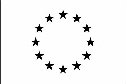 Francesca MenchiniRUOLO ATTUALE
RicercatoreInformazioni personaliLuogo e data di nascita Firenze, 12/02/73Cittadinanza  ItalianaEmail:   francesca.menchini@uniud.itTelefono +39 0432559907Esperienza lavorativaDa luglio 2003 a settembre 2005 Medical Retina Fellow presso il Moorfields Eye Hospital, City Road, London, UKDal 2 Novembre 2005 a tutt’oggi   Ricercatore universitario nel settore disciplinare MED-30, Malattie dell’Apparato Visivo, Facoltà di Medicina e Chirurgia, Università degli Studi di Udine.Dal 01 Marzo 2006 a tutt’oggi	Dirigente medico presso la SOC Clinica Oculistica, Azienda Sanitaria Universitaria Integrata  di Udine. ad oggiIstruzione e Formazione1998 Laurea in Medicina e Chirurgia, Università degli Studi di Udine.  1999 Abilitazione all’esercizio della professione di Medico Chirurgo, Università degli Studi di Udine.2002Specializzazione in Oftalmologia presso la Clinica Oculistica dell’Università degli Studi di Udine.Luglio 2003- Settembre 2005 Medical Retina Fellow presso il Moorfields Eye Hospital, City Road, London, UKCapacità e competenze personaliAltroLuglio 2003- Settembre 2005: Seminari ed attività di tutoraggio nell’ambito di patologie retiniche acquisite ed ereditarie presso il Moorfields Eye Hospital, London, UK Novembre 2005 a tutt’oggi: Commissione d’esame scuola di Specializzazione in Oftalmologia dell’Università degli Studi di Udine AA 2008-2011 Docente nel corso di laurea: Corso di Laurea in Infermieristica con sede a Mestre, Università degli Studi di Udine Corso integrato di Area della Chirurgia Specialistica, disciplina Oculistica, settore Scientifico Disciplinare MED/30. AA 2008-09 Docente nel corso di laurea:Corso di Laurea in Tecniche di Neurofisiopatologia con sede a Udine, Università degli Studi di Udine AA 2008-09 e 2011-12 Docente nel corso di laurea:Corso integrato Potenziali Evocati, disciplina Malattie dell’Apparato Visivo, Settore Scientifico Disciplinare MED/30.AA 2011-12 ad oggi Docente nei corsi di laurea:Corso di Laurea in Infermieristica con sede a Udine, Università degli Studi di Udine Corso integrato di Area della Chirurgia Specialistica, disciplina Oculistica, settore Scientifico Disciplinare MED/30.  Corso di Laurea in Infermieristica con sede a Pordenone, Università degli Studi di Udine Corso integrato di Area della Chirurgia Specialistica, disciplina Oculistica, settore Scientifico Disciplinare MED/30.PubblicazioniAutrice o co-autore/co-autrice di oltre 30 pubblicazioni scientifiche su riviste indicizzate internazionali.Autrice di 2 capitoli di libri e 1 capitolo di monografia.
Attività di ricercaHa ricoperto e ricopre il ruolo di coordinatore e sub-investigator di numerosi studi clinici, multicentrici, randomizzati, controllati per il trattamento della neovascolarizzazione coroideale secondaria a degenerazione maculare legata all’età sia atrofica che essudativa, dell’edema maculare diabetico e dell’edema in occlusioni venose retiniche.ConvegniRelatrice in oltre 50 convegni scientifici nazionali e internazionali.Autorizzo il trattamento dei miei dati personali ai sensi dell’art. 13 D. Lgs. 30 giugno 2003 n°196 – “Codice in materia di protezione dei dati personali” e dell’art. 13 GDPR 679/16 – “Regolamento europeo sulla protezione dei dati personali"Data, MadrelinguaItalianoAltre lingueLivelloIngleseBuonoSpagnoloBuono